GUÍA DE MATEMÁTICAInstruccionesEstimados alumnos y alumnas: En la siguiente guía de trabajo, deberán desarrollar las actividades planeadas para la clase que ha sido suspendida por prevención. Las instrucciones están dadas en cada ítem.  				       ¡Éxito!ITEM DE APOYOA continuación, aplicaremos lo aprendido a través de un trabajo práctico.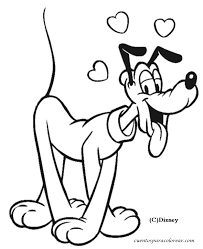 EXISTEN VARIAS MANERAS DE SUMAR FRACCIONES DE DISTINTO DENOMINADOR, PERO VEREMOS UNA QUE SE LLAMA:“MULTIPLICAR CRUZADO”OBSERVA EL EJEMPLO VAMOS IR PASO A PASO:      +         =                                                                                      9            3X31.- Se multiplican los denominadores en este caso el 3x 3= 92.- Se multiplica cruzado el numerador con el denominador el primero se comienza por tu mano izquierda en este caso 4X3= 12      +         =     12_____+_______                                                               9                  3.- Se multiplica cruzado el numerador con el denominador, pero la fracción de la mano derecha en este caso 4X3 = 12      +         =  12_____+___12____                                                                94.- Luego de haber multiplicado cruzado las dos fracciones debes sumar los dos numeradores en este caso 12 + 12= 24 y bajas el denominador que en este caso es 9.      +         =  12_____+___12____  =     24                                                                9                            95.- Como nos dio como resultado una fracción Impropia (es una fracción en la cual el numerador (número de arriba) es mayor que o igual al denominador (número de abajo), se dividen ambos números en este caso 24:96.- Entonces el último paso es dividir   24: 9= cuantas veces cabe el 24 en el 9, dos veces porque 2x9 son 18 y debo colocar debajo del 24 lo que me sobra que en este caso es 6 del resto.24¨:9 = 2  67.- Entonces al final del resultado de la suma de fracciones nos quedara así.              +         =  12_____+___12____  =     24     =      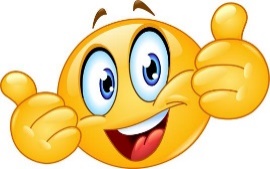 NOMBRE:CURSO:6° BásicoFECHA:Semana 8OBJETIVO: Pre requisito OA 9 Resolver adiciones y sustracciones con fracciones propias con denominadores menores o iguales a 12: › de manera pictórica y simbólica › amplificando o simplificando.OBJETIVO: Pre requisito OA 9 Resolver adiciones y sustracciones con fracciones propias con denominadores menores o iguales a 12: › de manera pictórica y simbólica › amplificando o simplificando.OBJETIVO: Pre requisito OA 9 Resolver adiciones y sustracciones con fracciones propias con denominadores menores o iguales a 12: › de manera pictórica y simbólica › amplificando o simplificando.OBJETIVO: Pre requisito OA 9 Resolver adiciones y sustracciones con fracciones propias con denominadores menores o iguales a 12: › de manera pictórica y simbólica › amplificando o simplificando.Contenidos: Adición y sustracción de fracciones.Contenidos: Adición y sustracción de fracciones.Contenidos: Adición y sustracción de fracciones.Contenidos: Adición y sustracción de fracciones.Objetivo de la semana: Demostrar comprensión de la adición y sustracción de fracciones, resolviendo ejercicios en guía.Objetivo de la semana: Demostrar comprensión de la adición y sustracción de fracciones, resolviendo ejercicios en guía.Objetivo de la semana: Demostrar comprensión de la adición y sustracción de fracciones, resolviendo ejercicios en guía.Objetivo de la semana: Demostrar comprensión de la adición y sustracción de fracciones, resolviendo ejercicios en guía.Habilidad: RepresentarHabilidad: RepresentarHabilidad: RepresentarHabilidad: Representar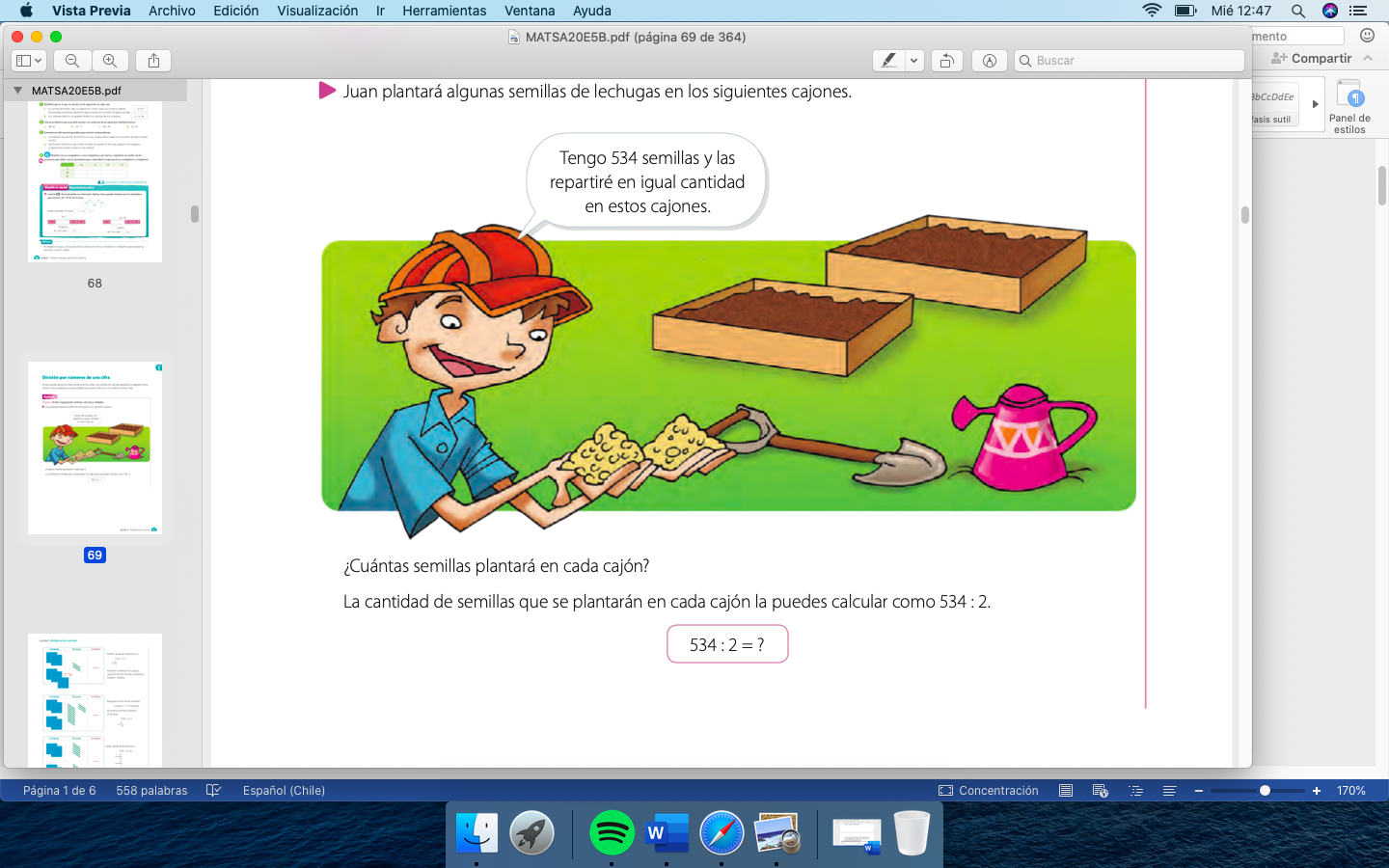 Representar es mostrar un concepto de forma pictórica y simbólicaFracciones son representaciones de una cantidad repartida en partes igualesAdición corresponde a la operación de sumarSustracción corresponde a la operación de restarSumar fracciones con distinto denominador.Para sumar fracciones con distinto denominador, debes amplificar las fracciones hasta que los denominadores sean iguales. Luego sumar los numeradores y mantener el denominador.Ejemplo:Si te das cuenta, en esta suma los denominadores son distintos, entonces debemos amplificarlas para que los denominadores queden iguales. Debes usar la tabla del 3 y del 4 para saber cuál es el denominador que debemos usar.En este caso, el denominador debe ser 12.Por lo tanto debemos amplificar las fracciones para que el denominador quede como 12. 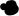 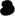 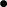 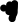 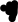 Quedando de la siguiente formaAhora que los denominadores son iguales, tienes que sumar los numeradores y mantener el denominador.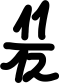 Representar es mostrar un concepto de forma pictórica y simbólicaFracciones son representaciones de una cantidad repartida en partes igualesAdición corresponde a la operación de sumarSustracción corresponde a la operación de restarSumar fracciones con distinto denominador.Para sumar fracciones con distinto denominador, debes amplificar las fracciones hasta que los denominadores sean iguales. Luego sumar los numeradores y mantener el denominador.Ejemplo:Si te das cuenta, en esta suma los denominadores son distintos, entonces debemos amplificarlas para que los denominadores queden iguales. Debes usar la tabla del 3 y del 4 para saber cuál es el denominador que debemos usar.En este caso, el denominador debe ser 12.Por lo tanto debemos amplificar las fracciones para que el denominador quede como 12. Quedando de la siguiente formaAhora que los denominadores son iguales, tienes que sumar los numeradores y mantener el denominador.Representar es mostrar un concepto de forma pictórica y simbólicaFracciones son representaciones de una cantidad repartida en partes igualesAdición corresponde a la operación de sumarSustracción corresponde a la operación de restarSumar fracciones con distinto denominador.Para sumar fracciones con distinto denominador, debes amplificar las fracciones hasta que los denominadores sean iguales. Luego sumar los numeradores y mantener el denominador.Ejemplo:Si te das cuenta, en esta suma los denominadores son distintos, entonces debemos amplificarlas para que los denominadores queden iguales. Debes usar la tabla del 3 y del 4 para saber cuál es el denominador que debemos usar.En este caso, el denominador debe ser 12.Por lo tanto debemos amplificar las fracciones para que el denominador quede como 12. Quedando de la siguiente formaAhora que los denominadores son iguales, tienes que sumar los numeradores y mantener el denominador.Representar es mostrar un concepto de forma pictórica y simbólicaFracciones son representaciones de una cantidad repartida en partes igualesAdición corresponde a la operación de sumarSustracción corresponde a la operación de restarSumar fracciones con distinto denominador.Para sumar fracciones con distinto denominador, debes amplificar las fracciones hasta que los denominadores sean iguales. Luego sumar los numeradores y mantener el denominador.Ejemplo:Si te das cuenta, en esta suma los denominadores son distintos, entonces debemos amplificarlas para que los denominadores queden iguales. Debes usar la tabla del 3 y del 4 para saber cuál es el denominador que debemos usar.En este caso, el denominador debe ser 12.Por lo tanto debemos amplificar las fracciones para que el denominador quede como 12. Quedando de la siguiente formaAhora que los denominadores son iguales, tienes que sumar los numeradores y mantener el denominador.Suma las iguientes fracciones siguiendo los pasos anteriormente explicados:Suma las iguientes fracciones siguiendo los pasos anteriormente explicados:Suma las iguientes fracciones siguiendo los pasos anteriormente explicados:Suma las iguientes fracciones siguiendo los pasos anteriormente explicados:Ejemplo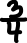 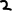 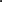 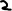 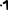 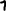 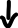 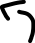 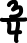 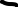 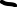 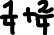 EjemploRestar fracciones con distinto denominador.Para restar fracciones con distinto denominador, debes amplificar las fracciones hasta que los denominadores sean iguales. Luego restar los numeradores y mantener el denominador.Ejemplo:Si te das cuenta, en esta resta los denominadores son distintos, entonces debemos amplificarlas para que los denominadores queden iguales. Debes usar la tabla del 3 y del 4 para saber cuál es el denominador que debemos usar.En este caso, el denominador debe ser 12.Por lo tanto debemos amplificar las fracciones para que el denominador quede como 12. 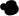 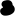 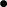 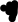 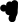 Quedando de la siguiente formaAhora que los denominadores son iguales, tienes que restar los numeradores y mantener el denominador.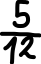 Restar fracciones con distinto denominador.Para restar fracciones con distinto denominador, debes amplificar las fracciones hasta que los denominadores sean iguales. Luego restar los numeradores y mantener el denominador.Ejemplo:Si te das cuenta, en esta resta los denominadores son distintos, entonces debemos amplificarlas para que los denominadores queden iguales. Debes usar la tabla del 3 y del 4 para saber cuál es el denominador que debemos usar.En este caso, el denominador debe ser 12.Por lo tanto debemos amplificar las fracciones para que el denominador quede como 12. Quedando de la siguiente formaAhora que los denominadores son iguales, tienes que restar los numeradores y mantener el denominador.Restar fracciones con distinto denominador.Para restar fracciones con distinto denominador, debes amplificar las fracciones hasta que los denominadores sean iguales. Luego restar los numeradores y mantener el denominador.Ejemplo:Si te das cuenta, en esta resta los denominadores son distintos, entonces debemos amplificarlas para que los denominadores queden iguales. Debes usar la tabla del 3 y del 4 para saber cuál es el denominador que debemos usar.En este caso, el denominador debe ser 12.Por lo tanto debemos amplificar las fracciones para que el denominador quede como 12. Quedando de la siguiente formaAhora que los denominadores son iguales, tienes que restar los numeradores y mantener el denominador.Restar fracciones con distinto denominador.Para restar fracciones con distinto denominador, debes amplificar las fracciones hasta que los denominadores sean iguales. Luego restar los numeradores y mantener el denominador.Ejemplo:Si te das cuenta, en esta resta los denominadores son distintos, entonces debemos amplificarlas para que los denominadores queden iguales. Debes usar la tabla del 3 y del 4 para saber cuál es el denominador que debemos usar.En este caso, el denominador debe ser 12.Por lo tanto debemos amplificar las fracciones para que el denominador quede como 12. Quedando de la siguiente formaAhora que los denominadores son iguales, tienes que restar los numeradores y mantener el denominador.Resta las iguientes fracciones siguiendo los pasos anteriormente explicados:Resta las iguientes fracciones siguiendo los pasos anteriormente explicados:Resta las iguientes fracciones siguiendo los pasos anteriormente explicados:Resta las iguientes fracciones siguiendo los pasos anteriormente explicados:Ejemplo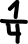 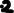 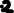 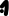 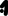 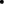 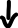 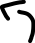 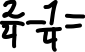 Suma o resta las siguientes fracciones con los pasos que se explicaron:Suma o resta las siguientes fracciones con los pasos que se explicaron: +  = +  =Responde las asiguientes preguntas relacionadas con lo realizado en la guía:Responde las asiguientes preguntas relacionadas con lo realizado en la guía:¿Cuáles son los pasos para sumar fracciones con distinto denominador?_____________________________________________________________________________________________________¿Y para restar fracciones con distinto denominador?_____________________________________________________________________________________________________¿Para qué nos puede servir sumar y restar fracciones?__________________________________________________________________________________________________________________________________________________________________________________________________________¿Cuáles son los pasos para sumar fracciones con distinto denominador?_____________________________________________________________________________________________________¿Y para restar fracciones con distinto denominador?_____________________________________________________________________________________________________¿Para qué nos puede servir sumar y restar fracciones?__________________________________________________________________________________________________________________________________________________________________________________________________________Actividad complementaria: Desarrolla las actividades del día 1, 2 y  3 de los cuadernos de ejercicios entregados.Actividad complementaria: Desarrolla las actividades del día 1, 2 y  3 de los cuadernos de ejercicios entregados.